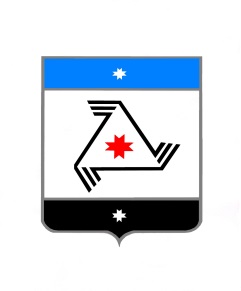 АДМИНИСТРАЦИЯ МУНИЦИПАЛЬНОГО ОБРАЗОВАНИЯ «БАЛЕЗИНСКИЙ РАЙОН»«БАЛЕЗИНО ЁРОС»  МУНИЦИПАЛ КЫЛДЫТЭТЛЭН АДМИНИСТРАЦИЕЗПОСТАНОВЛЕНИЕп. Балезино     04 сентября 2020 г.             	                                                        № 980В целях обеспечения своевременной подготовки и проведения отопительного периода 2020-2021 гг. в муниципальном образовании «Балезинский район», ПОСТАНОВЛЯЮ:     1. Внести изменения в постановление Администрации муниципального образования  «Балезинский район» от 18 мая 2020 г. № 506 «Об утверждении плана основных мероприятий по подготовке объектов муниципального образования  «Балезинский район» к отопительному периоду 2020-2021 гг.» (в редакции постановления):  изложив План основных мероприятий по подготовке объектов муниципального образования «Балезинский район» к отопительному периоду 2020-2021 годов в новой редакции согласно приложению к настоящему постановлению.          2. Контроль за исполнением данного постановления возложить на заместителя главы Администрации муниципального образования «Балезинский район» по вопросам строительства и ЖКХ. Глава муниципального образования «Балезинский район»                                                             Ю.В. Новойдарский                                                                Приложение к постановлению Администрации муниципального образования «Балезинский район» От 04 сентября 2020г.  № 980ПЛАН основных мероприятий по подготовке объектов муниципального образования «Балезинский район» к отопительному периоду 2020-2021 гг. О внесении изменений в постановление Администрации муниципального образования «Балезинский район» от 18 мая 2020 г. № 506 «Об утверждении плана основных мероприятий по подготовке объектов муниципального образования «Балезинский район» к отопительному периоду 2020-2021 гг.»(в редакции постановления от 19.08.2020г.  № 906) Администрация МО «Балезинский район»Администрация МО «Балезинский район»Администрация МО «Балезинский район»Администрация МО «Балезинский район»Администрация МО «Балезинский район»Администрация МО «Балезинский район»Администрация МО «Балезинский район»№ п/пОбъектыМероприятияМероприятияДата проведения мероприятияДата проведения мероприятияСумма,руб.1Котельная № 4 п.Балезино, ул.Октябрьская,2Котельная № 10 д.Воегурт, ул.Полевая, 2а (школа)Котельная №13 с.ПыбьяДиагностика котлов КВа- 1,25 Гн-4 шт., котлов «Кама»- 3 шт., котловКВа-0,4-Гн- 2 шт.Диагностика котлов КВа- 1,25 Гн-4 шт., котлов «Кама»- 3 шт., котловКВа-0,4-Гн- 2 шт.Июнь-сентябрьИюнь-сентябрь72250,522Администрация МО «Балезинский район», п.Балезино ул.Кирова, 2Приобретение счетчиков холодной воды – 3шт.Приобретение счетчиков холодной воды – 3шт.Июнь-сентябрьИюнь-сентябрь1617,003Администрация МО «Балезинский район», п.Балезино ул.Кирова,2Приобретение хомутов ремонтных (свертные муфты) для ремонта водопроводных сетей – 26 шт.Приобретение хомутов ремонтных (свертные муфты) для ремонта водопроводных сетей – 26 шт.Июнь-сентябрьИюнь-сентябрь  41268,864Водопроводные сетиРемонт водопроводной сети в с. КарсовайРемонт водопроводной сети в с. КарсовайИюнь-сентябрьИюнь-сентябрь  50000,004Водопроводные сетиРемонт водопроводной сети в д. ЭркешевоРемонт водопроводной сети в д. ЭркешевоИюнь-сентябрьИюнь-сентябрь12810,144Водопроводные сетиРемонт водопроводной сети вс. НововолковоРемонт водопроводной сети вс. НововолковоИюнь-сентябрьИюнь-сентябрь109754 ,765Администрация МО «Балезинский район», п. Балезино ул. Кирова, 2Поверка пирометра OPTRIS Sight МS и термогигрометра Testo 608-H1/H2Поверка пирометра OPTRIS Sight МS и термогигрометра Testo 608-H1/H2Август-сентябрьАвгуст-сентябрь6237,606Администрация МО «Балезинский район», п. Балезино ул. Кирова, 2Закупка насоса ЭЦВ 5-6,5-80 -1 шт.ЭВЦ 6-10-80-1 шт., ЭВЦ 6-10-120-1 шт.Закупка насоса ЭЦВ 5-6,5-80 -1 шт.ЭВЦ 6-10-80-1 шт., ЭВЦ 6-10-120-1 шт.Июнь-сентябрьИюнь-сентябрь85639,547Котельная с. Андрейшур, ул. Школьная, дом 11Выполнение работ по проектированию и проведению экспертизы промышленной безопасности по объекту: «Капитальный ремонт котельной с установкой автоматики в с. Андрейшур Балезинского района Удмуртской Республики»Выполнение работ по проектированию и проведению экспертизы промышленной безопасности по объекту: «Капитальный ремонт котельной с установкой автоматики в с. Андрейшур Балезинского района Удмуртской Республики»Июнь-июльИюнь-июль54418,398Газораспределительные сети  с.Балезино,  п.Балезино Балезинского районВрезка надземного газопровода низкого давления на выходе с ГРПШ № 88Врезка надземного газопровода низкого давления на выходе с ГРПШ № 88Август- сентябрьАвгуст- сентябрь76174,759Водонапорная башня в с. НововолковоВыполнение ремонтно-восстановительных работ по замене глубинного насосаВыполнение ремонтно-восстановительных работ по замене глубинного насосаИюльИюль20000,0010Газопровод микрорайона  РОС Аварийно-восстановительные  работы по замене поврежденного участка газопровода низкого давления Аварийно-восстановительные  работы по замене поврежденного участка газопровода низкого давленияИюль-сентябрьИюль-сентябрь45422,0411Теплотрасса микрорайона РОСАварийно - восстановительные работы по замене поврежденного участка теплотрассыАварийно - восстановительные работы по замене поврежденного участка теплотрассыИюль-сентябрьИюль-сентябрь159206,40ИТОГО:734800,00Управление образования Администрации МО «Балезинский район»Управление образования Администрации МО «Балезинский район»Управление образования Администрации МО «Балезинский район»Управление образования Администрации МО «Балезинский район»Управление образования Администрации МО «Балезинский район»Управление образования Администрации МО «Балезинский район»Управление образования Администрации МО «Балезинский район»12МБОУ «Балезинская СОШ № 1»Приобретение  материалов для ремонта системы отопленияПриобретение  материалов для ремонта системы отопленияИюнь-сентябрьИюнь-сентябрь15000,0013МБОУ «Балезинская основная школа»Приобретение и поверка  манометровПриобретение и поверка  манометровИюнь-сентябрьИюнь-сентябрь1000,0013МБОУ «Балезинская основная школа»Приобретение материалов для ремонта котельнойПриобретение материалов для ремонта котельнойИюнь-сентябрьИюнь-сентябрь1000,0013МБОУ «Балезинская основная школа»Приобретение материалов для ремонта котельнойПриобретение материалов для ремонта котельнойИюнь-сентябрьИюнь-сентябрь10000,0014МБОУ « Балезинская средняя школа № 5»Приобретение материалов для ремонта системы отопленияПриобретение материалов для ремонта системы отопленияИюнь-сентябрьИюнь-сентябрь5000,0015МБОУ  « Турецкая  средняя школаПриобретение материалов для ремонта системы отопленияПриобретение материалов для ремонта системы отопленияИюнь-сентябрьИюнь-сентябрь10000,0015МБОУ  « Турецкая  средняя школаПриобретение и поверка манометровПриобретение и поверка манометровИюнь-сентябрьИюнь-сентябрь1000,0015МБОУ  « Турецкая  средняя школаПриобретение материалов  для ремонта котельнойПриобретение материалов  для ремонта котельнойИюнь-сентябрьИюнь-сентябрь15000,0016МБОУ  « Кестымская  средняя школа»Приобретение материалов для  ремонта системы отопленияПриобретение материалов для  ремонта системы отопленияИюнь-сентябрьИюнь-сентябрь7500,0017МБОУ « Исаковская средняя школа»Приобретение материалов для ремонта системы отопленияПриобретение материалов для ремонта системы отопленияИюнь-сентябрьИюнь-сентябрь36500,0018МБОУ «Карсовайская средняя школа»Приобретение материалов для ремонта системы отопленияПриобретение материалов для ремонта системы отопленияИюнь-сентябрьИюнь-сентябрь9000,0019МБОУ « Люкская средняя школа»Приобретение материалов для ремонта системы отопленияПриобретение материалов для ремонта системы отопленияИюнь-сентябрьИюнь-сентябрь 10000,0020МБОУ « Сергинская средняя школа» Приобретение материалов для ремонта системы отопления Приобретение материалов для ремонта системы отопленияИюнь-сентябрьИюнь-сентябрь50000,0021МБОУ «Пыбьинская  средняя школа»Приобретение материалов для ремонта системы отопленияПриобретение материалов для ремонта системы отопленияИюнь-сентябрьИюнь-сентябрь2500,0022МБОУ «Балезинская средняя школа № 3Приобретение материалов для ремонта системы отопленияПриобретение материалов для ремонта системы отопленияИюнь-сентябрьИюнь-сентябрь5000,0023МБОУ «Падеринская основная общеобразовательная школа»Приобретение материалов для ремонта системы отопленияПриобретение материалов для ремонта системы отопленияИюнь-сентябрьИюнь-сентябрь35000,0024МБОУ ДО « Балезинский ЦДТ»Приобретение материалов для ремонта системы отопленияПриобретение материалов для ремонта системы отопленияИюнь-сентябрьИюнь-сентябрь5000,00ИТОГО по школам:217500,0025МБДОУ детский сад « Сказка»Приобретение материалов для ремонта системы отопленияПриобретение материалов для ремонта системы отопленияИюнь-сентябрьИюнь-сентябрь17500,0026МБДОУ детский сад «Теремок»Приобретение материалов для ремонта системы отопленияПриобретение материалов для ремонта системы отопленияИюнь-сентябрьИюнь-сентябрь5000,0027МБДОУ  детский сад «Малышок»Приобретение  материалов для ремонта системы отопленияПриобретение  материалов для ремонта системы отопленияИюнь-сентябрьИюнь-сентябрь9000,0028МБДОУ детский сад «Родничок»Приобретение  материалов для ремонта системы отопленияПриобретение  материалов для ремонта системы отопленияИюнь-сентябрьИюнь-сентябрь6000,0029МБДОУ детский сад «Ленок»Приобретение материалов для ремонта системы отопленияПриобретение материалов для ремонта системы отопленияИюнь-сентябрьИюнь-сентябрь5000,0030МБДОУ Кожильский детский сад «Колосок»Приобретение материалов для ремонта системы отопленияПриобретение материалов для ремонта системы отопленияИюнь-сентябрьИюнь-сентябрь1600,0030МБДОУ Кожильский детский сад «Колосок»Приобретение  циркуляционного  наосаПриобретение  циркуляционного  наосаИюнь-сентябрьИюнь-сентябрь2500,0031МБДОУ Юндинский детский садПриобретение материалов для ремонта котельнойПриобретение материалов для ремонта котельнойИюнь-сентябрьИюнь-сентябрь25000,0031МБДОУ Юндинский детский садПриобретение и поверка  манометровПриобретение и поверка  манометровИюнь-сентябрьИюнь-сентябрь1000,0032МБДОУ «Чебурашка»Приобретение материалов для ремонта системы отопленияПриобретение материалов для ремонта системы отопленияИюнь-сентябрьИюнь-сентябрь5000,0033МБДОУ детский сад «Солнышко»Проведение диагностических  и ремонтных работ. Поверка манометров.Метрологические работы.Проведение диагностических  и ремонтных работ. Поверка манометров.Метрологические работы.Июнь-сентябрьИюнь-сентябрь54500,00Итого по садам:Итого по садам:Итого по садам:Итого по садам:Итого по садам:132100,0034МКУ «Хозгруппа»Приобретение материалов  аварийного запаса для ремонта систем отопления Приобретение материалов  аварийного запаса для ремонта систем отопления Июнь-сентябрьИюнь-сентябрь35000,00Итого по МКУ «Хозгруппа»35000,00ИТОГО:384600,00Управление культуры Администрации МО «Балезинский район»Управление культуры Администрации МО «Балезинский район»Управление культуры Администрации МО «Балезинский район»Управление культуры Администрации МО «Балезинский район»Управление культуры Администрации МО «Балезинский район»Управление культуры Администрации МО «Балезинский район»Управление культуры Администрации МО «Балезинский район»35Муниципальное бюджетное учреждение культуры «Районный Дом культуры «Дружба»Приобретение материалов для ремонта кровлиИюнь - сентябрьИюнь - сентябрьИюнь - сентябрь70000,0036Муниципальное бюджетное учреждение культуры  «Балезинская районная библиотека муниципального образования «Балезинский район»Приобретение материалов для ремонта системы отопленияИюнь-сентябрьИюнь-сентябрьИюнь-сентябрь9000,0037Муниципальное бюджетное учреждение культуры «Балезинский районный историко-краеведческий музей»Приобретение материалов для ремонта системы отопленияИюнь-сентябрьИюнь-сентябрьИюнь-сентябрь6000,00МБУК « Центр развития культуры и народного творчества»МБУК « Центр развития культуры и народного творчества»МБУК « Центр развития культуры и народного творчества»МБУК « Центр развития культуры и народного творчества»МБУК « Центр развития культуры и народного творчества»МБУК « Центр развития культуры и народного творчества»МБУК « Центр развития культуры и народного творчества»38Сергинский ЦСДКПриобретение материалов для ремонта кровлиАвгуст-сентябрьАвгуст-сентябрьАвгуст-сентябрь35000,0039Юндинский СДКПриобретение материалов для ремонта кровлиИюнь-сентябрьИюнь-сентябрьИюнь-сентябрь15000,00ИТОГО:135000,00ОБЩАЯ СУММА:   ОБЩАЯ СУММА:   ОБЩАЯ СУММА:   ОБЩАЯ СУММА:   1254400,001254400,00